University:	___________________Team (1st, 2nd, mixed etc):_______________Contact Name:	Position in Sailing Club:____________________________________________Contact Address: _______________________________________________________Contact E-Mail:	Contact Telephone:_______________________________Team Details Captain: 	 Tel:_______________Helm 1:	 Crew 1:	Helm 2:	 Crew 2:	Helm 3:	 Crew 3:	Social Sailors No: _______________________________________________________________________(This information is not essential, and is mainly requested for completeness of race reports published via the BUSA website and other sailing media.)AccommodationAccommodation Required? (Please delete as appropriate)	Yes/NoI have enclosed a cheque for £260 (entry fee) and a cheque for £300 (damage deposit), made payable to ‘Sheffield Hallam University Sail and Windsurf Club’. The £300 damage deposit will be fully refunded at the end of the event, on the condition that no damage is incurred to boats or property. The entry fee includes accommodation. Social tickets are available separately for £18 per person and includes Friday and Saturday night events (includes famous Hallam Hangover t-shirt|) plus lunch on Saturday and Sunday. Social tickets can be paid for in advance or at registration.Payment can be in the form of a Cheque or ideally a BACS transfer (account information overleaf). If paying by BACS or you require any further information please email Harvey Craven (details overleaf)All members of my team agree to abide by the Racing Rules of Sailing and the decisions of the organising authority. As this is a training event there will be no formal notice of race, but a damage waiver form to complete prior to going on the water.Signed (Team Captain): 	Date:	Checklist Please send the entry form and cheques to Harvey Craven, 303a Eccleshall Road, Sheffield, S11 8NXAny queries contact Commodore Harvey Craven or Captain Matthew Nolan Cheques made payable to: SHU Sail and Windsurf 
BACS Payment InforAccount no: 20604992
Sort Code: 404137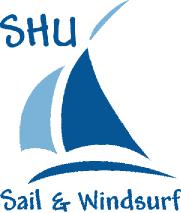 Sheffield Hallam University‘Hallam Hangover’2nd/3rd December 2017Entry Form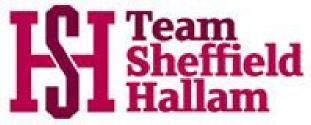 Sheffield Hallam University‘Hallam Hangover’
2nd/3rd December 2017Entry FormCheque or BACS Transfer for entry fee (£260)Cheque or BACS Transfer for damage deposit (£300)Cheque or BACS Transfer for Social Tickets (£18 per person).  Can be paid on registration Signed and completed entry form